                     5 созыв                                                                41 заседание                     КАРАР                                                                   РЕШЕНИЕ          «15» ноябрь 2021 й.                 № 41/123              «15» ноября 2021 й.                  О назначении публичных слушанийпо проекту бюджета сельского поселения сельского поселения Такарликовский сельсовет муниципального района Дюртюлинский район Республики Башкортостан  на 2022 год                           и плановый период 2023 и 2024 годов»Руководствуясь ст. ст. 28, 35 Закона Российской Федерации «Об общих принципах организации местного самоуправления в Российской Федерации», ст.11 Закона Республики Башкортостан «О местном самоуправлении                              в Республике Башкортостан» и ст. 10 Устава сельского поселения  Такарликовский сельсовет муниципального района Дюртюлинский район Совет сельского поселения Такарликовский сельсовет муниципального района Дюртюлинский район Республики Башкортостан,РЕШИЛ: 1. Назначить и провести публичные слушания по проекту бюджета сельского поселения Такарликовский сельсовет муниципального района Дюртюлинский район Республики Башкортостан на 2022 год и плановый период 2023 и 2024 годов» 26.11.2021 года в 14.00 часов в актовом зале администрации по адресу: РБ, Дюртюлинский район, с. Иванаево, ул. Комсомольская, д. 3.          2. Создать комиссию по подготовке и проведению публичных слушаний                  в составе:Председатель комиссии:Р.Р.Гареев  - глава сельского поселения Такарликовский сельсовет.Заместитель председателя комиссии:Р.Р. Садиков  - заместитель главы администрации сельского поселения Такарликовский сельсовет.Члены комиссии:И.И.Галлямов - депутат Совета сельского поселения 3 округа;Э.И. Калимуллина - депутат Совета сельского поселения 3 округа;А.А. Мухаматгареева - управляющий делами администрации сельского поселения Такарликовский сельсовет.3. Установить, что письменные предложения жителей сельского поселения Такарликовский сельсовет муниципального района Дюртюлинский район по проекту решения Совета «Об утверждении проекта Решения Совета сельского поселения Такарликовский сельсовет муниципального района Дюртюлинский район Республики Башкортостан «О бюджете сельского поселения Такарликовский сельсовет муниципального района Дюртюлинский район Республики Башкортостан  на 2022 год и плановый период 2023 и 2024 годов» направляются в Совет по адресу: РБ, Дюртюлинский район, с. Иванаево,                      ул. Комсомольская, д. 3  в период со дня обнародования настоящего решения                   до 1200 часов 26.11.2021 года.        4. Обнародовать материалы  на информационном стенде администрации.        5. Обнародовать настоящее решение на информационном стенде   администрации сельского поселения и на официальном сайте сельского поселения в сети Интернет.Заместитель председателя Совета СП Такарликовский сельсовет                                   Р.А. Мухамадиев БАШКОРТОСТАН  РЕСПУБЛИКАҺЫДүртөйлө районыТәкәрлек ауыл советымуниципаль районының ауыл биләмәһе СоветыАдрес: Иванаево ауылы , Комсомольская  урамы, 3Тел  883-62-15факс3-62-16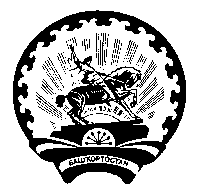 РЕСПУБЛИКА  БАШКОРТОСТАНСовет  сельского  поселенияТакарликовский сельсовет муниципального района Дюртюлинский районАдрес: с. Иванаево, ул. Комсомольская, 3тел 883-62-15факс3-62-16